             Sussex County 4-H Fundraising Committee
                                             Mini-Grant Guidelines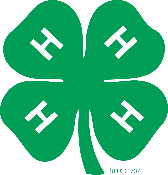 Through funds received from our annual Sussex County 4-H Spaghetti Dinner and Auction fundraiser, the Fundraising Committee has made funds available to Sussex 4-H members, leaders and clubs.  Each application for funding will be evaluated and approved by the Sussex 4-H Fundraising Committee.  Clubs and individuals may not ask for deficit funds or fundraising monies.  In the attached application, please outline what you intend to use the funds for and provide a detailed budget.  Funds should be used to better the entire Sussex County 4-H program.  In addition to countywide grants, clubs may submit separate grant applications up to $250.00 for club specific supplies and/or activities. All expenditures must be documented and expended within one year of the funded award.  The Committee may need to contact you for additional information.  Applicants can have the opportunity to come before the committee to answer any questions. If funds are granted, the individual or club must provide a report to the Sussex
4-H Fundraising Committee within 45 days of the money being spent along with detailed receipts and photographs. Individuals and clubs will be required to turn in any unused funds as well. Deadline to submit online application:  April 1 and November 1 of each year
(No late applications accepted)             Sussex County 4-H Fundraising Committee
                                             Mini-Grant ApplicationName of Club or Individual:  ___________________________________________Project Name: ______________________________________________________Address:  ___________________________________________________________Contact Person: ________________________________Title: _________________________________________Phone: ______________________ Email: ________________________-----------------------------------------------------------------------------------------------BUDGETREVENUEPlease tell us the current support you or your club receive for this project. Total Revenues$ EXPENDITURESPlease write the total projected budget for this project.  Total Expenditures$